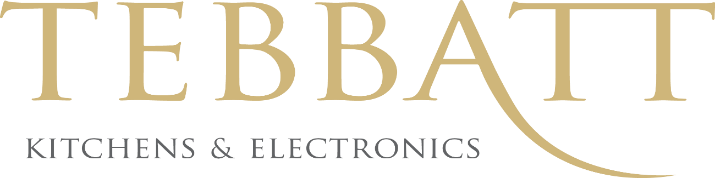 OFFERS FROM February 2020 WHILE STOCKS LAST         Ph.0116 236 3898
Bosch									 www.tebbatt.co.uk
Washing Machines						            	e-mail	: info @tebbatt.co.ukWAB 28161GB                   £299.00	   	      Star offers: ex display	WAN28201GB 	Please contact	  		 Siemens Fridge/Freezer KG36NAW35G  
WAT28371GB         for competitive prices			    Was £699 Now £499					as offers change	Washer Dryer				 	  Bosch Fridge/Freezer KGN36HI32
WVG30462GB      £689.00                                Was £1099   Now £795 Wi Fi Internal cameras  
and £50.00 cash back until 17.03.20 		 							Bosch Cordless Vacuum Cleaners									BCH625K2GB £199  BBH3251GB £179		
Single Oven HHF113BR0B £289.00		BCS122GB £399 - £100 cash back until 17.03.20							Bosch Village range Toasters & Kettles@ £33
							Bosch Steam irons from £59
Siemens
Washing MachinesWM14N201		limited stock	£559.00 (including installation.)Washing machines and Washer dryers are £25.00 Basic installation £15 for removal and disposal of old appliance. Offered at half price with this offer sheet.  £40 for £20Please contact for competitive prices on built in appliances NEFF Bosch and Siemens we have displays of integrated appliances most working and live for demonstration.With our Kitchens we offer: Quality kitchens for all budgets withInitial talk at our Kitchen ShowroomCall out to Measure your kitchenWe then design this on our software Return to showroom to see a 3D design of the kitchen design and further discussion Quote on above and give possible installation datesIf acceptable we then take a deposit finish any paperwork and order your kitchen and check installation dates and finalise all the details with you.Your kitchen is then delivered and installed.  T: 0116 236 3898	 E: info@tebbatt.co.uk	 W: www.tebbatt.co.ukTEBBATT (LEICESTER) LTD. The Crossroads, Anstey Lane, Thurcaston, Leicester LE7 7JA 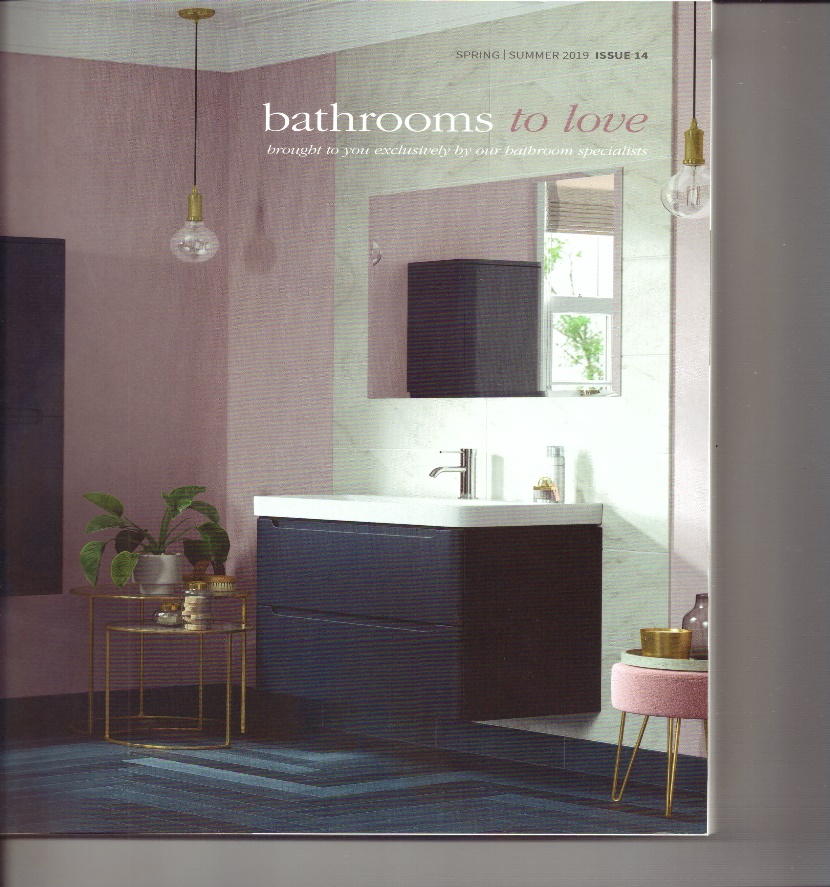 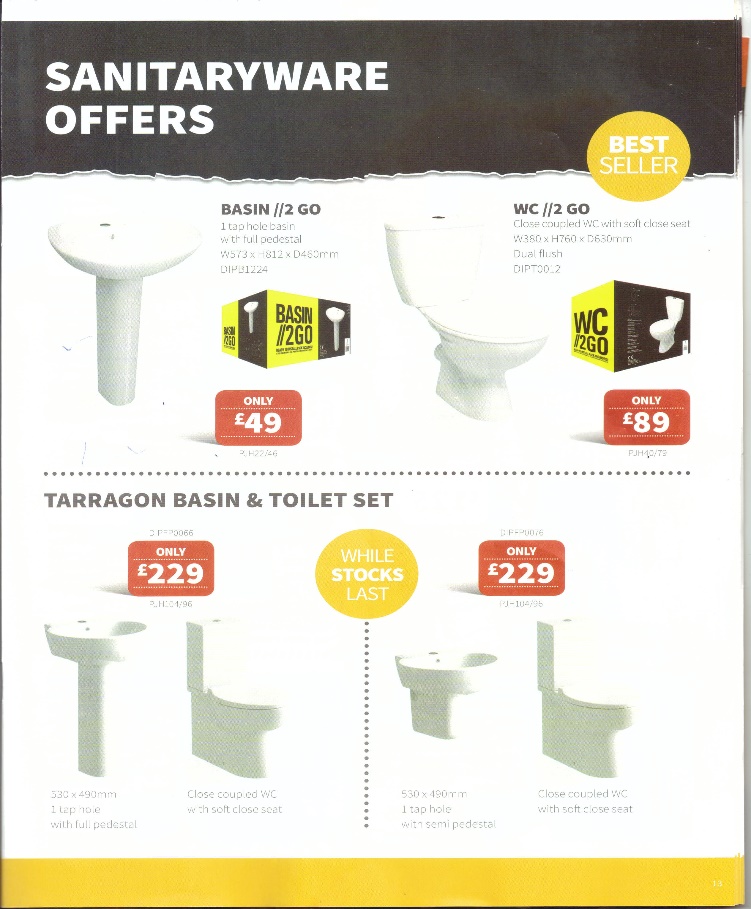 Showing some of the bathroom items we have on offer.        All products subject to availability.
Full catalogue available to download at www.tebbatt.co.uk/downloads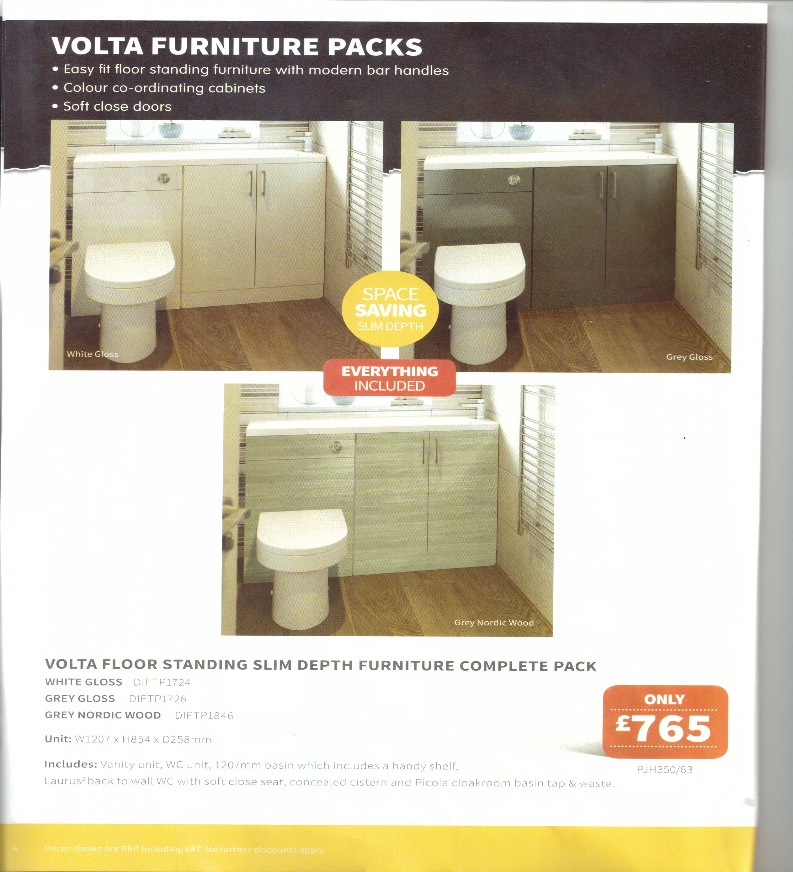 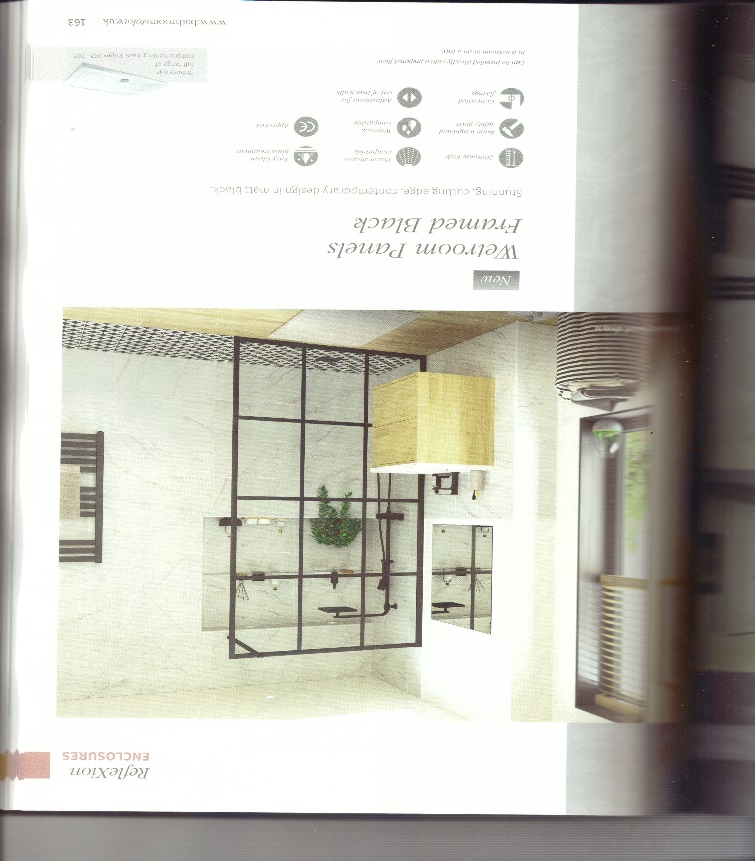   T: 0116 236 3898	 E: info@tebbatt.co.uk	 W: www.tebbatt.co.uk